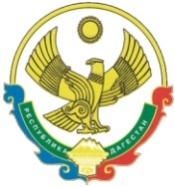 РЕСПУБЛИКА  ДАГЕСТАНСОБРАНИЕ   ДЕПУТАТОВГОРОДСКОГО ОКРУГА «ГОРОД КАСПИЙСК»368300, РД, г. Каспийск, ул. Орджоникидзе, 12, тел. 8 (246) 5-12-88, факс 8 (246) 5-12-88 сайт: kasp.info@yandex.ru.	17 апреля  2017  годаРЕШЕНИЕ № 8818-ой очередной сессии Собраниядепутатов городского округа «город Каспийск»шестого созыва           В соответствии с ч. 8 ст. 37 Федерального закона от 06.10.2003 г. № 131-ФЗ «Об общих принципах организации местного самоуправления в Российской Федерации» и статьей 40 Устава городского округа «город Каспийск»,Собрание депутатов городского округа «город Каспийск»РЕШАЕТ:1.Ввести в структуру Администрации городского округа «город Каспийск» следующие должности муниципальной службы:-помощник  Главы Администрации городского округа «город Каспийск» по вопросам противодействия коррупции;- ведущего специалиста в отдел межведомственного взаимодействия и информации организационно-проектного управления по экономике и инвестиционной политике.2.Утвердить в новой редакции прилагаемую структуру Администрации городского округа «город Каспийск».3. Признать утратившим силу Решение Собрания депутатов городского округа «город Каспийск»  №69 от 25.11.2016года «Об утверждении структуры Администрации городского округа «город Каспийск».4. Опубликовать настоящее Решение в газете «Трудовой Каспийск».Глава городского округа «город Каспийск»                                                                                 М.С.АбдулаевПредседатель Собрания депутатов	городского округа «город Каспийск»                                           А.Д.ДжаватовСогласовано:Нач. юр. отд.Р. МагомедовИсп. Насруллаев Т.Ф8 246 5 12 88«О внесении изменений в структуру Администрации городского округа«город  Каспийск»